О выдвижении инициативыпроведения местного референдумаВ соответствии со статьей 15 Федерального закона от 12.06.2002 года №67-ФЗ «Об основных гарантиях избирательных прав и права на участие в референдуме граждан российской Федерации», статьями 22, 56 Федерального закона от 06.10.2003 года №131-ФЗ «Об общих принципах организации местного самоуправления в Российской Федерации», пунктом 1 статьи 20 Закона Республики Татарстан от 28.07.2004 года №45-ЗРТ «О местном самоуправлении в Республике Татарстан», статьей 11 Устава Бюрганского сельского поселения Буинского муниципального района Республики Татарстан, Положением о самообложении граждан и порядке  использования средств самообложения граждан на территории Бюрганского сельского поселения Буинского муниципального района Республики Татарстан, утвержденным Решением Совета Бюрганского сельского поселения Буинского муниципального района Республики Татарстан от 03.09.2018 года №56-24, Исполнительный комитет Бюрганского сельского поселения Буинского муниципального района Республики Татарстан ПОСТАНОВЛЯЕТ:	1. Выдвинуть совместную с Советом Бюрганского сельского поселения Буинского муниципального района Республики Татарстан инициативу проведения местного референдума на территории Бюрганского сельского поселения Буинского муниципального района Республики Татарстан по вопросу: 	«Согласны ли Вы на введение самообложения в 2019 году в сумме 700 рублей с каждого  гражданина, достигшего 18-летнего возраста, зарегистрированного по месту жительства на  территории Бюрганского сельского поселения Буинского муниципального района Республики Татарстан, обладающего правом на участие в местном референдуме, и направлением полученных средств на решение вопросов местного значения по выполнению следующих видов работы: 	- ремонт памятника погибшим в годы Великой Отечественной войны 1941-1945 гг., ремонт дорог, благоустройство кладбищ в Бюрганском сельском поселении?».	2. Обнародовать настоящее постановление на специально оборудованных информационных стендах и разместить на официальном сайте Буинского муниципального района Республики Татарстан в сети Интернет. 	3. Контроль за исполнением настоящего постановления оставляю за собой.	Руководитель исполнительного комитетаБюрганского сельского поселенияБуинского муниципального района РТ							И.В.МалышеваРЕСПУБЛИКА ТАТАРСТАНБУИНСКИЙ  МУНИЦИПАЛЬНЫЙ РАЙОН ИСПОЛНИТЕЛЬНЫЙ КОМИТЕТБЮРГАНСКОГО СЕЛЬСКОГО ПОСЕЛЕНИЯ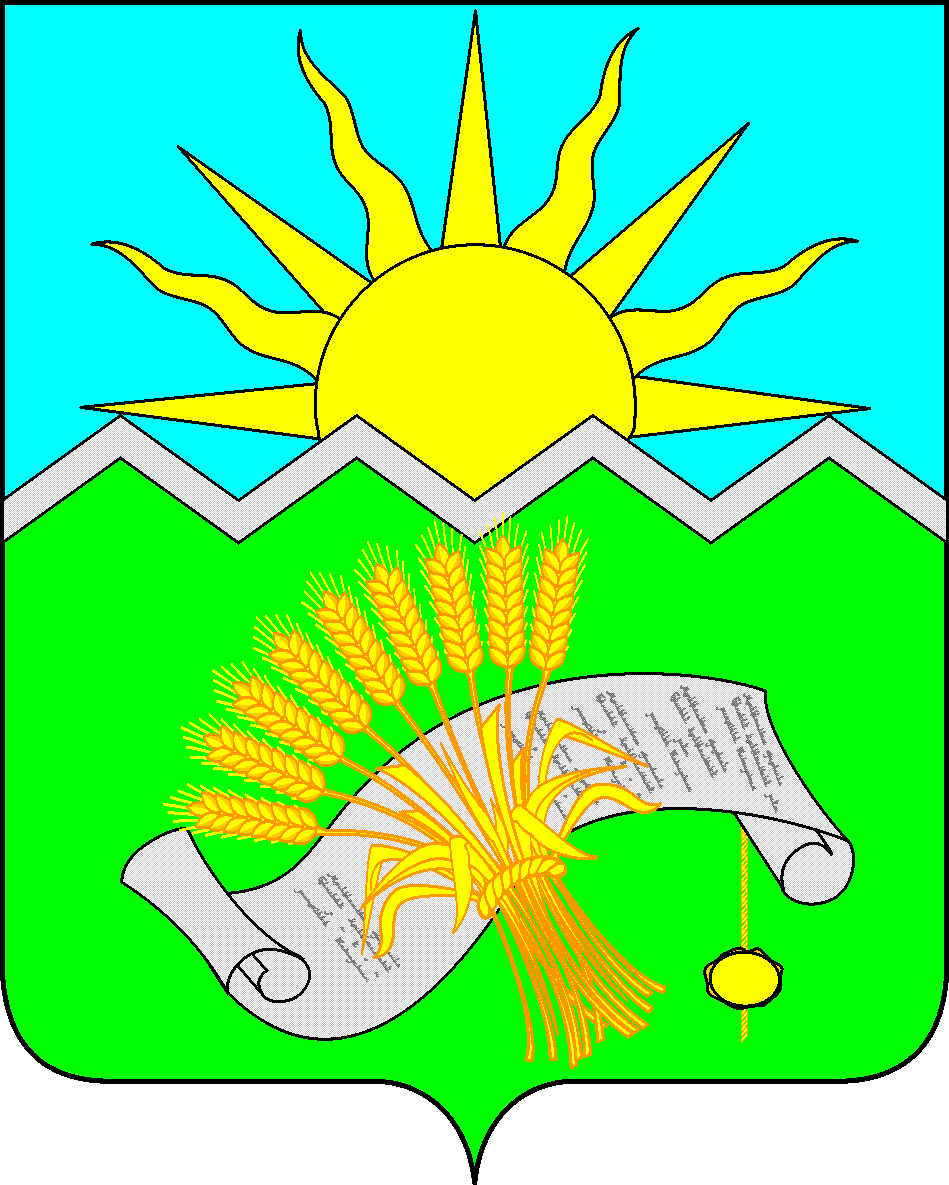 ТАТАРСТАН РЕСПУБЛИКАСЫБУА  МУНИЦИПАЛЬ РАЙОНЫ БОЕРГАНАВЫЛ ҖИРЛЕГЕ БАШКАРМА  КОМИТЕТЫПОСТАНОВЛЕНИЕ18 сентября 2018 года ПОСТАНОВЛЕНИЕ18 сентября 2018 года КАРАР№ 9КАРАР№ 9